INFORME  FINAL DEL SERVICIO SOCIAL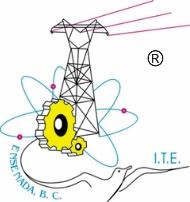 Instrucciones para el llenado del Informe Final PROGRAMA: Nombre del programa que se encuentra realizandoDESARROLLO DE ACTIVIDADESObjetivo (s) general (es) de la actividad asignada en el programa que participo.Objetivo específico del programa Actividades y/o tareas realizadas.Explicar en qué consiste cada una de ellas.RESULTADOSEvaluación personal y profesional sobre lo realizado.Problemas que se presentaron y de qué manera fueron tratados.La experiencia que dejo la realización del Servicio SocialCONCLUSIONESEs la parte final de cualquier trabajo, aquí se sintetiza los resultadosDe las actividades realizadas, producto del alcance de los objetivos generales y específicos trazados inicialmenteRECOMENDACIONESTodo aquello que puede servir de orientación a compañeros que realizaron actividades similares.Todo aquello que puede servir para el mejoramiento del Servicio Social.ESCRITO EN COMPUTADORA, SIN FALTAS DE ORTOGRAFÍA.EVIDENCIAS: Mínimo 8 fotografías realizando actividades asignadasNombre del alumno:Carrera:No. De control:No. De control:Dependencia u organización oficial donde realizó el Servicio Social:Dependencia u organización oficial donde realizó el Servicio Social:Dependencia u organización oficial donde realizó el Servicio Social:Dependencia u organización oficial donde realizó el Servicio Social:Dependencia u organización oficial donde realizó el Servicio Social:Dependencia u organización oficial donde realizó el Servicio Social:Dependencia u organización oficial donde realizó el Servicio Social:Dependencia u organización oficial donde realizó el Servicio Social:Área asignada:Área asignada:Responsable del servicio social:Responsable del servicio social:Responsable del servicio social:Fecha de inicio:Fecha de inicio:Fecha de inicio:Fecha de terminación:Fecha de terminación:Programa:Objetivo del programa:Objetivo del programa:Objetivos específicos: Objetivos específicos: Objetivos específicos: DESARROLLO DE ACTIVIDADES:DESARROLLO DE ACTIVIDADES:DESARROLLO DE ACTIVIDADES:DESARROLLO DE ACTIVIDADES:1er. Bimestre:1er. Bimestre:1er. Bimestre:1er. Bimestre:2do. Bimestre:2do. Bimestre:2do. Bimestre:2do. Bimestre:3er. Bimestre:3er. Bimestre:3er. Bimestre:3er. Bimestre:Conclusión:Conclusión:Conclusión:Conclusión:Conclusión:Resultados:Resultados:Resultados:Resultados:Resultados:Ensenada, Baja California, a    día / mes                 de 2023Ensenada, Baja California, a    día / mes                 de 2023Ensenada, Baja California, a    día / mes                 de 2023Ensenada, Baja California, a    día / mes                 de 2023Ensenada, Baja California, a    día / mes                 de 2023Nombre, Cargo y firma del  responsable del Servicio Social en la dependenciaNombre, Cargo y firma del  responsable del Servicio Social en la dependenciaSello de la dependencia